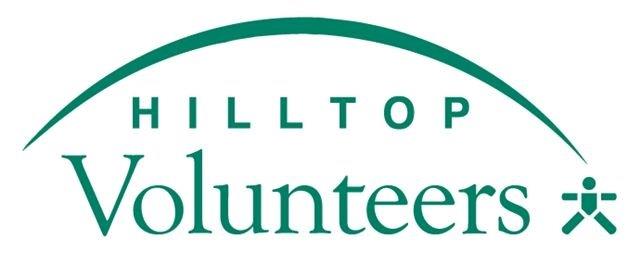 Volunteer Handbook (Revised 5/9/23)Acknowledgement of Receipt  The Volunteer Handbook describes important information about Hilltop’s volunteer policies and procedures that have been established to ensure the effective engagement, safety, and management of volunteers throughout the organization.  Individual programs within Hilltop may have specific standards and procedures.  Volunteers are required to abide by program policies and procedures in addition to the corporate volunteer policies and procedures outlined in the handbook.I understand that I should consult Volunteer Services regarding any questions not answered in the Volunteer Handbook.I acknowledge that I have received the Volunteer Handbook and I understand that it is my responsibility to read and comply with the policies and procedures contained within the handbook. I further acknowledge that copies of these policies and procedures are available upon request.Volunteer Name (printed):_______________________________________________________Volunteer Signature: ________________________________Date:_______________________